Пт. Июл 28th, 2023	11:25:46 AM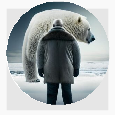 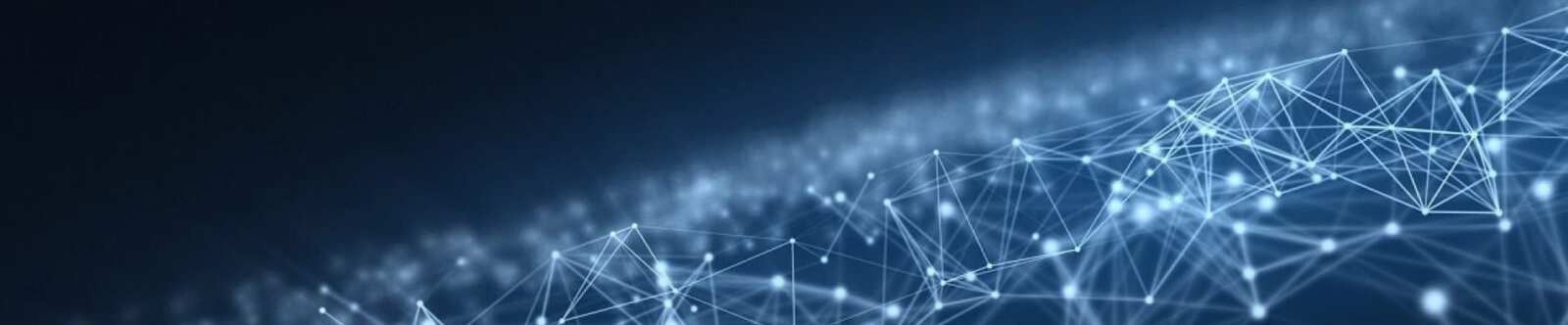 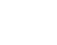 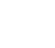 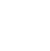 8 КЛАСС	КЛАССНЫЙ РУКОВОДИТЕЛЬТвоя профессия — классный часОт Глеб Беломедведев ИЮЛ 28, 2023	 #выбор, #кроссворд, #презентация, #призвание, #профессия, #тесты, #технологическая карта  Время прочтения: 16 минут(ы)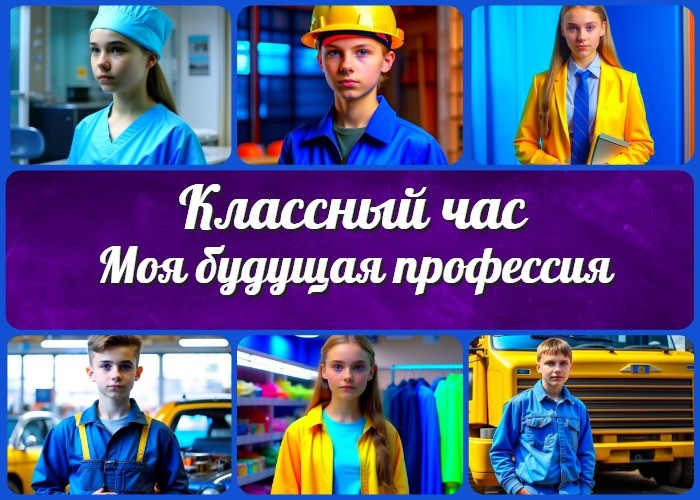 «Твоя профессия» — классный час ВступлениеВыберите похожие названияПрофориентационное мероприятие «Профессии, которые мы выбираем»Беседа «В мире профессий»Классный час в 8 классе по профориентации «Моя будущая профессия» Мотивационное занятие «Карьерные пути: выбирай свою профессию!»Возраст детей13-14 летКласс8 классДата проведенияукажите дату проведения.Тип мероприятияИнтерактивный классный час с элементами профориентационной работы.ЦелиПознакомить учащихся с различными видами деятельности и их особенностями. Побудить учеников задуматься о своих интересах и предпочтениях в профессиональной сфере.Развивать у учащихся самостоятельность, аналитическое мышление и коммуникативные навыки.ЗадачиПредставить разнообразие видов работы и их значимость в обществе. Осознать важность выбора своего дела, соответствующего интересам и способностям.Провести профориентационные игры и задания для учащихся.Форма организации классного часаГрупповая и индивидуальная работа, дискуссии, презентации, игры и кейс-студии.Приемы, методы, технологии обученияИнтерактивные методы обучения, проблемное обучение,кейс-метод, групповая работа, анализ ситуаций.Прогнозируемый результатУчащиеся получат представление о различных профессиях, смогут определить свою заинтересованность и предпочтения в профессиональной сфере, будут более осознанно подходить к выбору своего будущего образования и дела в жизни.Предварительная работаПроведение опроса среди учеников об их предпочтениях.Оборудование и оформление классаПроектор, экран, компьютер, доска,флипчарт или магнитно-маркерная доска, карточки.Ход занятия / Ход мероприятияОрганизационный момент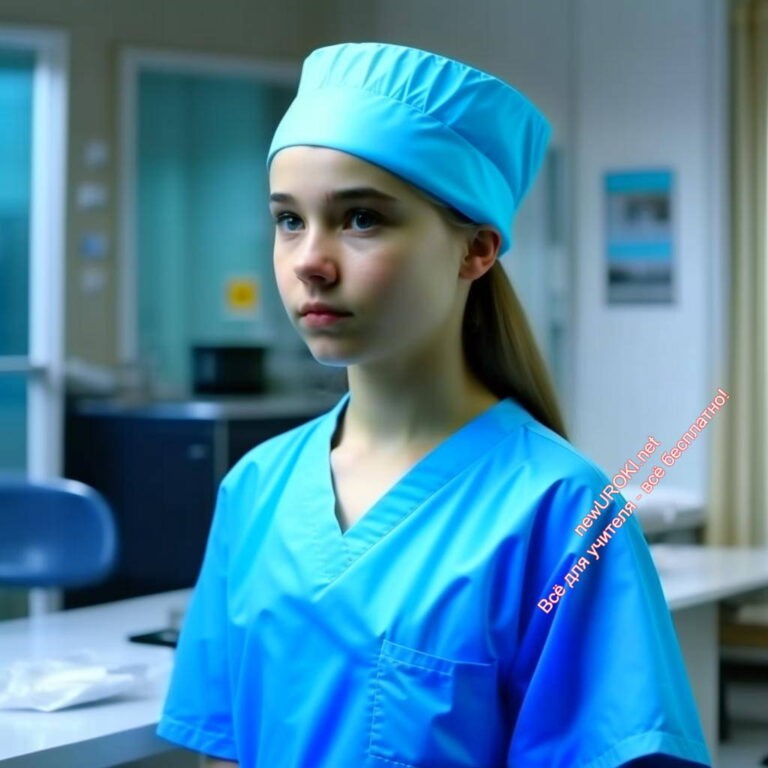 Иллюстративное фотоДобрый день, дорогие ученики! Рада видеть всех вас сегодня на нашем классном часе. Пожалуйста, займите свои места. Мы сегодня проведем интересное и познавательное мероприятие. Убедитесь, что у вас все тетради и ручки под рукой, и давайте начнем.Пожалуйста, будьте внимательны и активно участвуйте во всех активностях. Готовы начать? Тогда давайте начнем!Актуализация усвоенных знанийНо прежде чем мы начнем, давайте вспомним, что мы обсуждали на прошлом занятии— «Выборы ученического самоуправления». Помните, мы говорили о выборах ученического самоуправления и о том, как важно быть ответственными и активными членами школьного сообщества? Какие моменты из прошлого занятия вы запомнили?Вступительное слово классного руководителя (сообщение темы)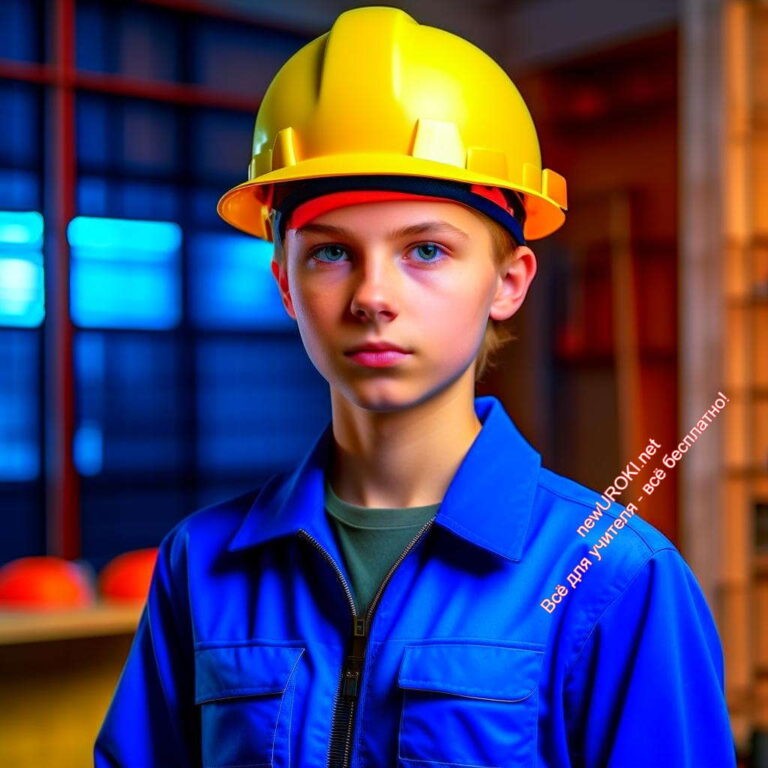 Иллюстративное фотоЯ очень рада приветствовать каждого из вас на этом мероприятии. Сегодня мы с вами отправимся в увлекательное путешествие по миру профессий. Вы уже настоящие восьмиклассники, и, несмотря на свой молодой возраст, у вас возникают первые серьезные вопросы о том, кем вы хотите стать в будущем. Давайте вместе изучим разнообразие видов деятельности человека и попробуем разобраться, какие интересы и способности помогут вам выбрать свой путь.Как вы уже знаете, тема нашего сегодняшнего мероприятия — «Твоя профессия». Ваш выбор будущей специальности — это одно из самых важных решений в вашей жизни. От этого выбора зависит, какую дорогу вы изберете и насколько счастливой будет ваша будущая карьера. Мы с вами поговорим о разнообразии, познакомимся с тем, какие возможности предоставляют виды работ, и поможем вам определиться с тем, что вас действительно интересует.Основная частьРазнообразие профессий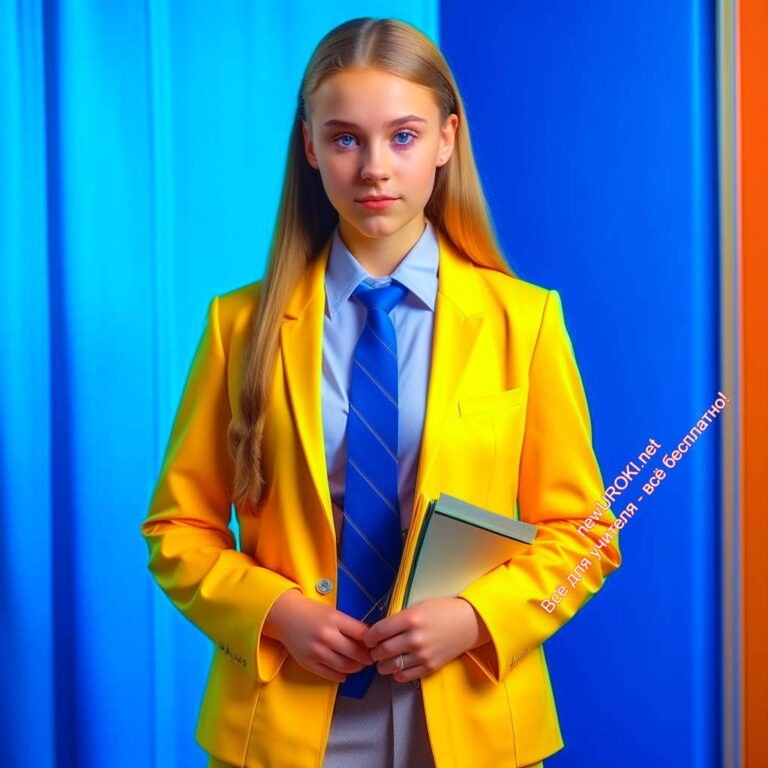 Иллюстративное фотоИх существует огромное множество, и каждая из них играет важную роль в нашем обществе. Некоторые из них связаны с медициной, другие — с образованием, технологиями, искусством, спортом и многими другими областями. Каждая деятельность имеет свои уникальные особенности и требует определенных навыков и знаний.Презентация о различных специальностях, их областях и важности для обществаСегодня я приготовила для вас презентацию, в которой вы узнаете о различных видах работ и их важности для общества. Внимательно посмотрите на слайды и обратите внимание на то, какую роль они играют в нашей жизни. Возможно, вы обнаружите что- то новое и интересное для себя.Определение интересов и предпочтенийПрежде чем мы перейдем к интересным играм и заданиям, давайте проведем небольшой опрос. Каждый из вас получит анкету, в которой нужно будет указать, какое дело вас привлекают больше всего, и почему. Затем мы обсудим результаты и узнаем, какие вызывают у вас наибольшую заинтересованность.Проведение опроса и обсуждение результатов(Учащиеся заполняют анкеты, а учитель собирает их и проводит обсуждение)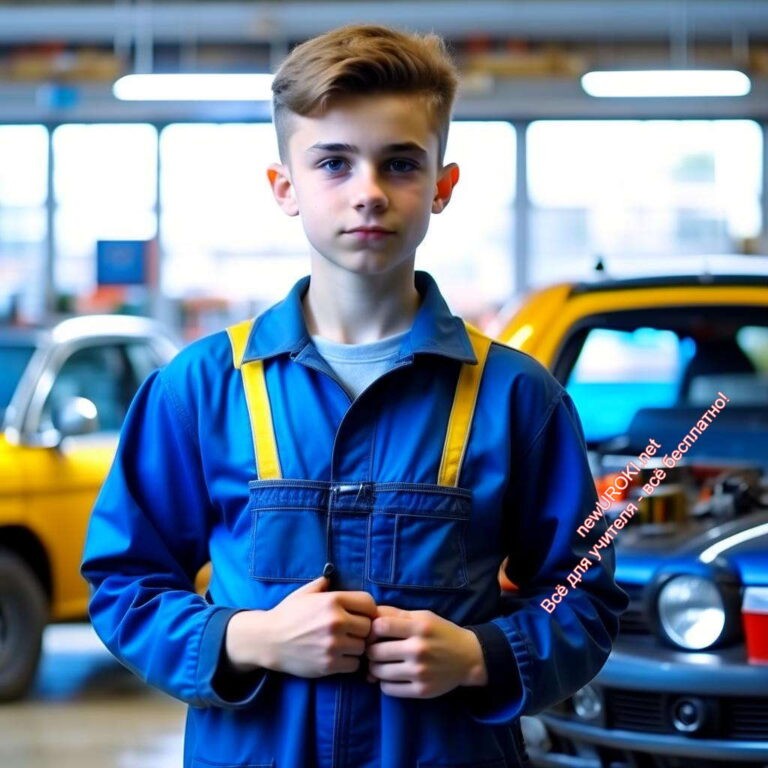 Иллюстративное фотоДавайте поделимся своими мыслями и обсудим результаты опроса. Какая специальность оказались наиболее популярными среди вас? Есть ли у кого-то неожиданные предпочтения или находки? Давайте обсудим, почему именно они привлекают вас.Групповая дискуссия о том, что ученики хотели бы делать в будущем и почемуТеперь давайте разделимся на группы и проведем групповую дискуссию. В каждой группе обсудим, что было выбрано и почему. Может быть, вы узнаете что-то новое о своих одноклассниках и сможете поддержать их в их профессиональных стремлениях.Профориентационные игры и заданияПерейдем к играм и заданиям.Первая игра — кейс-студия. Вам предстоит решить различные ситуации и выбрать оптимальные решения. Это поможет вам лучше понять, какие качества и навыки требуются и как важно принимать взвешенные решения в будущей карьере.Кейс-студияЦель игры: Развитие у учащихся навыков анализа, принятия решений и оценки возникших ситуаций. Помощь ученикам понять, какие навыки и характеристики требуются в различных видах деятельности.Время проведения: Около 15-20 минут.Подготовка: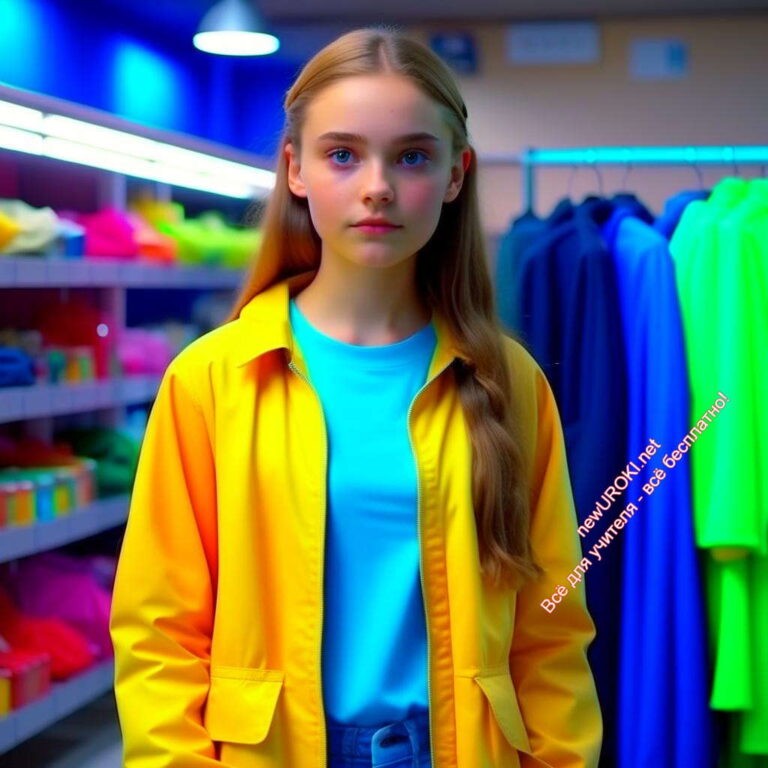 Подготовьте кейс-карточки. Каждая карточка должна содержать описание рабочей ситуации, с которой сталкивается работник, а также несколько вариантов действий для учеников. Подготовьте кейсов достаточное количество, чтобы каждая группа учеников получила свой уникальный кейс.Пример кейса:Профессия: ВрачСитуация: Врач обследует пациента и обнаруживает у него серьезное заболевание. Пациент не хочет об этом говорить родственникам и просит врача сохранить информацию в секрете.Варианты действий:Сохранить информацию в тайне, учитывая пожелание пациента.Рассказать пациенту о важности поделиться диагнозом с близкими и попытаться убедить его сделать это.Проследить за решением пациента и уведомить родственников без его согласия.Разделите учащихся на группы по 4-5 человек. Каждой группе выдайте кейс-карточку.Ход игры:Иллюстративное фотоОбъясните учащимся суть кейс-студии и правила игры. Укажите, что они должны обсудить ситуацию в своей группе и выбрать оптимальное решение, которое соответствует выбранной работе.Предоставьте группам время на обсуждение кейса (около 10 минут). Поощряйте их активное участие и обмен идеями внутри группы.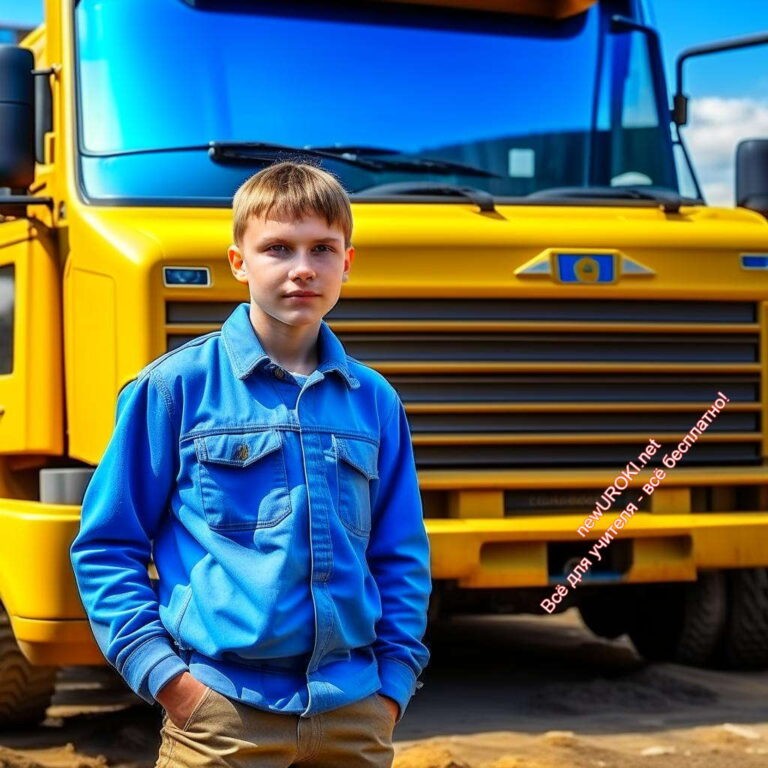 После обсуждения каждая группа представляет свой кейс и выбранное решение перед всем классом. Откройте дискуссию и позвольте другим ученикам высказать свои мнения и аргументы относительно принятых решений.После представления всех кейсов, проведите обобщающую дискуссию. Подведите итоги и выделите основные навыки и характеристики, которые были важны для принятия решений в каждом кейсе.Завершите игру, подчеркнув важность анализа и принятия обдуманных решений при выборе будущей работы. Подтолкните учащихся к дальнейшему изучению различных специальностей и развитию стремлений и способностей.«Мозговой штурм»: групповое обсуждение оригинальных и необычных профессийИллюстративное фото(Ученики снова разделяются на группы и проводят мозговой штурм, чтобы предложить оригинальные и необычные виды деятельности)Отлично! Ваши идеи по-настоящему креативны и интересны. Запомните, что в мире существует множество видов работы, о которых мы даже не подозреваем. Не бойтесь искать уникальные пути для себя и нестандартные карьерные варианты.РефлексияУчащиеся делятся мыслями и откровениями после проведенных игр и заданий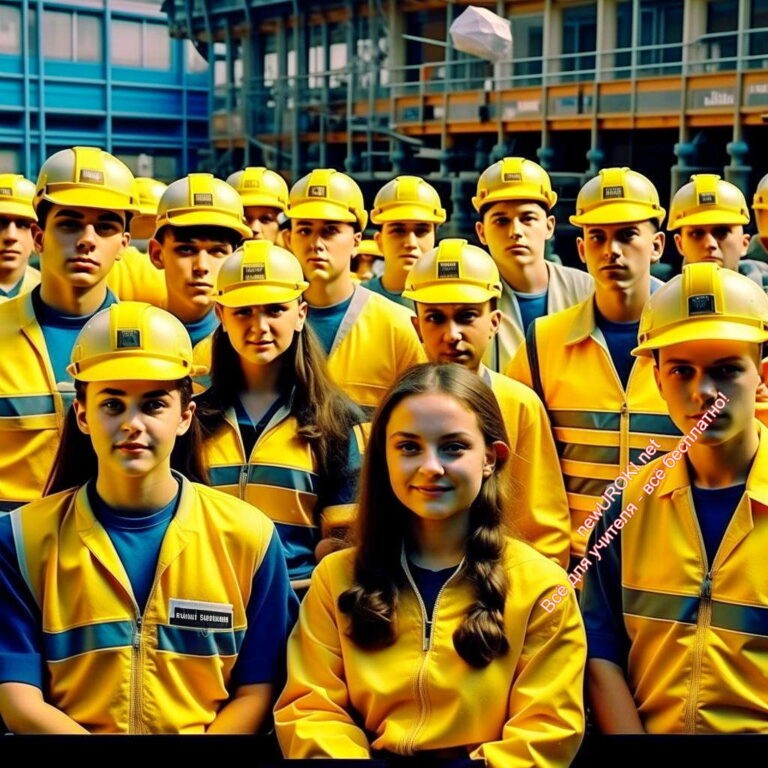 (Ученики из разных групп делятся личными впечатлениями и выводами)Спасибо за вашу активность и вклад в классный час! Ваши ответы и идеи были очень ценными. Рефлексия помогает нам понять, что мы узнали о себе, наших стремлениях и предпочтениях в выбранной сфере.Обсуждение того, что они узнали о себе и своих интересах(Класс обсуждает общие выводы и осознает, что они могут использовать в будущем для своего карьерного роста)Замечательно, у вас уже начинают проявляться яркие представления о том, кем вы хотите стать в будущем. Помните, что выбор будущей работы — это процесс, который требует времени и вдумчивости. Сегодняшний наша встреча лишь первый шаг в этом увлекательном путешествии к вашей мечте.Подведение итогов занятия(Учитель подводит итоги, выделяет ключевые моменты и выводы из проведенных активностей)Иллюстративное фотоВы все проявили активность и интерес к теме классного часа. Мы узнали о разнообразии профессий, а также попробовали определить интересы и предпочтения в этой сфере. Помните, что этот процесс — это лишь первый шаг, и вы всегда можете искать новые возможности и развиваться в выбранной сфере.Хочу поздравить вас, ребята, с прекрасным участием и заинтересованностью в теме занятия. Ваше стремление познавать мир и искать свои пути в будущем вдохновляет нас всех. Помните, что каждый из вас уникален, и ваш выбор будущей работы должен отражать ваши интересы, страсти и потенциал.Технологическая картаСкачать бесплатно технологическую карту классного часа в 8 классе по теме: «Твоя профессия»СтихотворениеГалина Пчёлка Кузоро https://stihi.ru/2016/10/19/3711Мир профессий или кем быть?В мире нашем современном все профессии важны. Сколько их даже примерно, не ответим Я и Ты.Сколько новых есть профессий! С каждым днём всё интересней.Кто обновку нам сошьёт? ну,конечно,не ПИЛОТ, Не ВАХТЁР, не СТОМАТОЛОГ,Не БАНКИР, не АРХЕОЛОГ,Здесь главней всех МОДЕЛЬЕР:Он покажет всем пример.Без ЮРИСТА никуда: он уладит все дела,АДВОКАТ нас защитит, КОНСУЛЬТАНТ всё разъяснит. Объяснят, где правда чья ПРИСТАВ, МЭР или СУДЬЯ.А УЧЁНЫЙ МАТЕМАТИК вычертит умело график, АРХИТЕКТОР дом построит, ПЕДАГОГ обучит в школе. ОПЕРАТОР ЭВМ — для решения проблем.У ДИЗАЙНЕРА забота: красота чтоб за ворота выходила. И кусты всюду роз чтоб расцвели.А АСТРОЛОГ, НУМЕРОЛОГ нам подскажут верный шаг: В жизни — это не пустяк.АГРОНОМ — знаток зерна: ведь без хлеба никуда! КОМБАЙНЕР и ПОЛЕВОД, ВИНОГРАДАРЬ, КОНЕВОД —Жить в станице можно разве Без профессий этих разных???Уголёк ШАХТЁР добудет, выдаст грудой на-гора, МЕТАЛЛУРГ руду расплавит, разольёт…А разошлёт по стране товар такой Наш СНАБЖЕНЕЦ дорогой.В детсаду есть ВОСПИТАТЕЛЬ, А в больнице МЕДСЕСТРА —Для хорошего ХИРУРГА будет главною всегда, МАСТЕР-ПЕКАРЬ и ТЕХНОЛОГ хлеба выпекают много. Хлеб — он ценится всегда,Хлеб — всей жизни голова.Модно подстрижёт, красиво ПАРИКМАХЕР. И умело макияж ВИЗАЖИСТ наложит наш, А ДИЗАЙНЕР ПО ЛАНДШАФТУВсё расскажет про газон, про цветы и про вазон.Для здоровья ПЧЕЛОВОДЫ очень многое дают: Есть перга, мёд и пыльца — не болели чтоб сердца, Пчёлы — лучшие друзья! Всем давно понять пора.БИЗНЕС-ДИПЛОМАТИЯ — общения искусство. Переговоры провести надо, чтобы чувстваНе держали верх, а то… Соглашение не то можно подписать И конкуренту проиграть!ПОГРАНИЧНИК на посту охраняет Родину,А в лесничестве ЛЕСНИК — заросли смородины. КАПИТАН свой теплоход приведёт умело в порт, ПОВАР вкусным пирожком угостит и шашлычком.ДРЕССИРОВЩИК на арене тигров к зрителю ведёт: В цирке городском аншлаг! видеть все экстрим хотят. И в кино экстрима горы,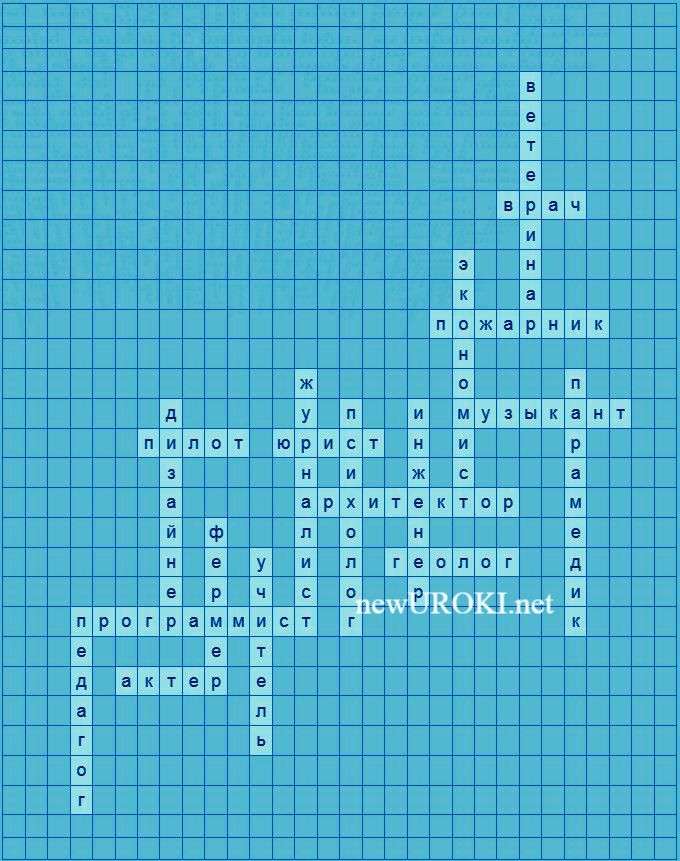 Если в кадре КАСКАДЁРЫ!САДОВОД накормит всех урожаем слив, орехов, Яблок, груш и винограда: не профессия — отрада! А букет цветов ФЛОРИСТ нам принесёт.Приятно глазу…что ещё для счастья надо?ВСЕ ПРОФЕССИИ ВАЖНЫ, ВСЕ ПРОФЕССИИ НУЖНЫ!!!КроссвордКроссвордВопросы для кроссворда:Кто занимается лечением и охраной здоровья людей? (Врач)Кто передает знания и учит учеников? (Учитель)Кто создает и проектирует различные механизмы и сооружения? (Инженер)Кто исполняет роли на сцене в театре и кино? (Актер)Кто спасает людей и тушит пожары? (Пожарник)Кто защищает права и интересы граждан? (Юрист)Кто работает с учащимися и обучает их в школе? (Педагог)Кто помогает людям разобраться в своих чувствах и проблемах? (Психолог)Кто исполняет музыку на различных инструментах? (Музыкант)Кто управляет воздушным транспортом? (Пилот)Кто занимается проектированием зданий и сооружений? (Архитектор)Кто занимается сбором и передачей информации для общества? (Журналист)Кто лечит животных? (Ветеринар)Кто разрабатывает программы для компьютеров? (Программист)Кто создает креативный дизайн различных объектов? (Дизайнер)Кто изучает и управляет экономикой? (Экономист)Кто занимается сельским хозяйством и животноводством? (Фермер)Кто исследует горные породы и месторождения полезных ископаемых? (Геолог)Кто оказывает медицинскую помощь до приезда врача? (Парамедик)Скачать бесплатно кроссворд на классный час по теме: «Твоя профессия» в формате WORDТестыКто связан с созданием и проектированием зданий?МузыкантАрхитекторПедагогПравильный ответ: b) АрхитекторКто занимается лечением и охраной здоровья людей?ВрачЖурналистДизайнерПравильный ответ: a) ВрачКто разрабатывает программы для компьютеров и устройств?АстрономПрограммистПилотПравильный ответ: b) ПрограммистКто оказывает медицинскую помощь до приезда врача?ПарамедикФермерИнженерПравильный ответ: a) ПарамедикКто занимается сельским хозяйством и животноводством?ПожарникПсихологФермерПравильный ответ: c) ФермерКто спасает людей и тушит пожары?ЮристАктерПожарныйПравильный ответ: c) ПожарныйКто изучает небесные тела и космос?АстрономУчительЭкономистПравильный ответ: a) АстрономКто передает знания и учит учеников?ДизайнерУчительВетеринарПравильный ответ: b) УчительКто занимается сбором и передачей информации для общества?ПсихологЖурналистГеологПравильный ответ: b) ЖурналистКто создает креативный дизайн различных объектов?ПедагогДизайнерМузыкантПравильный ответ: b) ДизайнерСмотреть видео по темеКлассный час: "	выбор" 8б Профориен…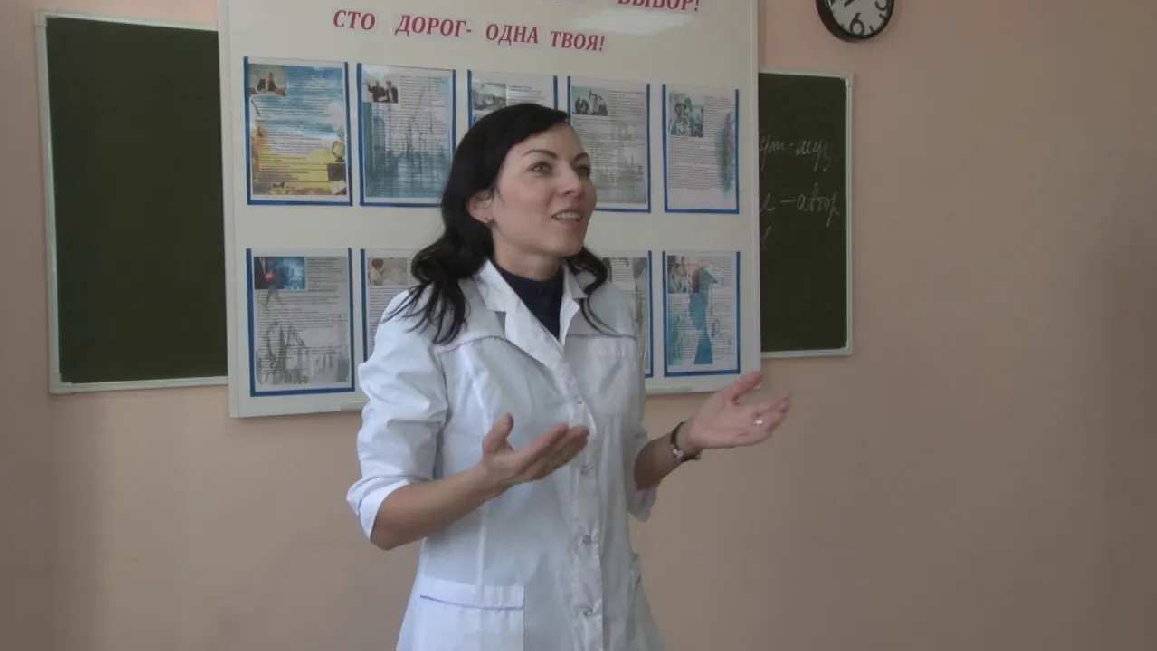 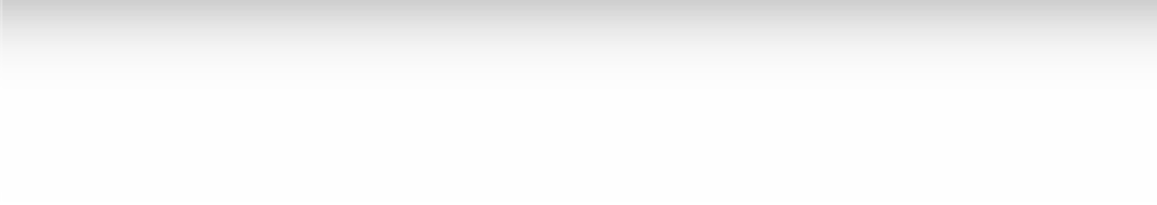 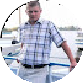 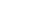 ПрезентацияСкачать бесплатно презентацию на классный час: «Твоя профессия» в формате PowerPointСписок источников и использованной литературыПознай себя: Профориентационный путеводитель для школьников / Автор: Екатерина Иванова, Сергей Озеров; Издательство: Лана-пресс; Город: Москва; Дата издания: 2004 г.; Количество страниц: 120.Профессии будущего: Открытие своих талантов и способностей / Автор: Ольга Юркович; Издательство: Современное Образование; Город: Санкт-Петербург; Дата издания: 2005 г.; Количество страниц: 80.Карьерные горизонты: Руководство по выбору деятельности / Автор: Александр Кузнецов, Марина Ковалева; Издательство: Прогресс и Развитие; Город: Екатеринбург; Дата издания: 2006 г.; Количество страниц: 150.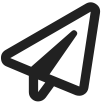 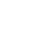 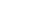 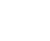 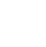 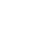 Интернет-портал «ПрофессииСейчас.рф»: Исследование и обзор актуальных видов работ / Коллектив авторов; Издательство: -; Город: Москва; Дата создания: 2005 г.; Дата последнего обновления: 2006 г.Великие профессии мира: Энциклопедия карьерных возможностей / Авторы: Наталия Волкова, Андрей Зенчишин; Издательство: Сириус; Город: Санкт- Петербург; Дата издания: 2004 г.; Количество страниц: 200. Слова ассоциации (тезаурус) к уроку: работа, образование, деятельность, призвание, опыт, направление, школа, задание, лекция При использовании этого материала в Интернете (сайты, соц.сети, группы и т.д.) требуется обязательная прямая ссылка на сайт newUROKI.net. Читайте "Условия использования материалов сайта"Учиться надо…, чтоб хорошо учиться — классный час 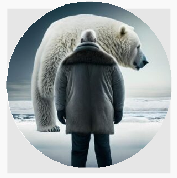 ПОХОЖИЕ УРОКИ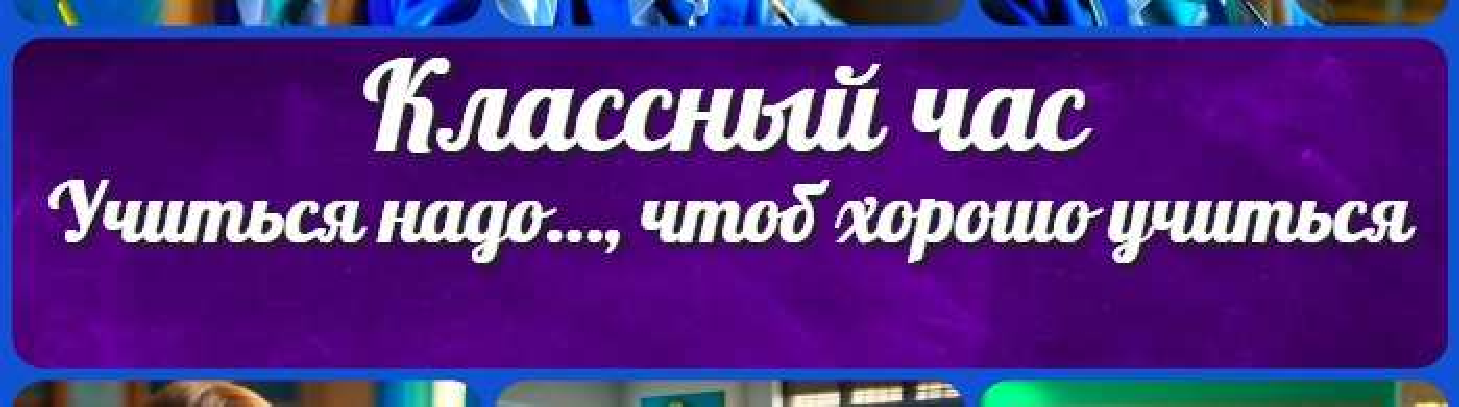 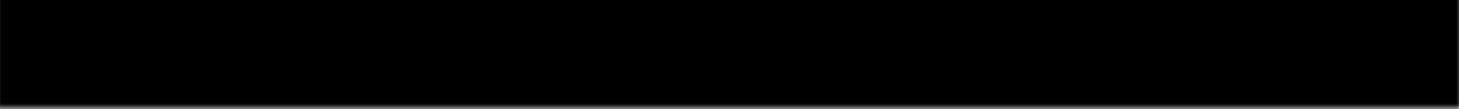 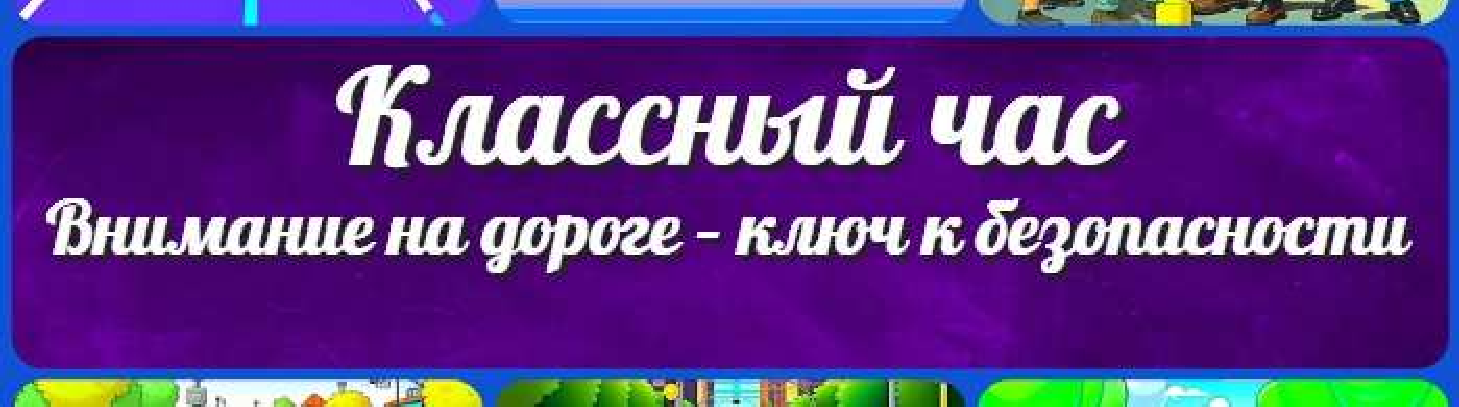 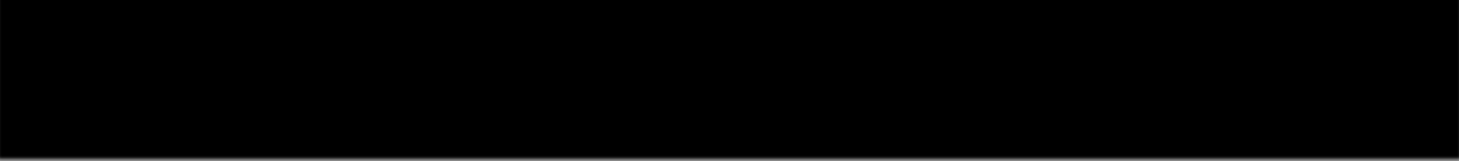 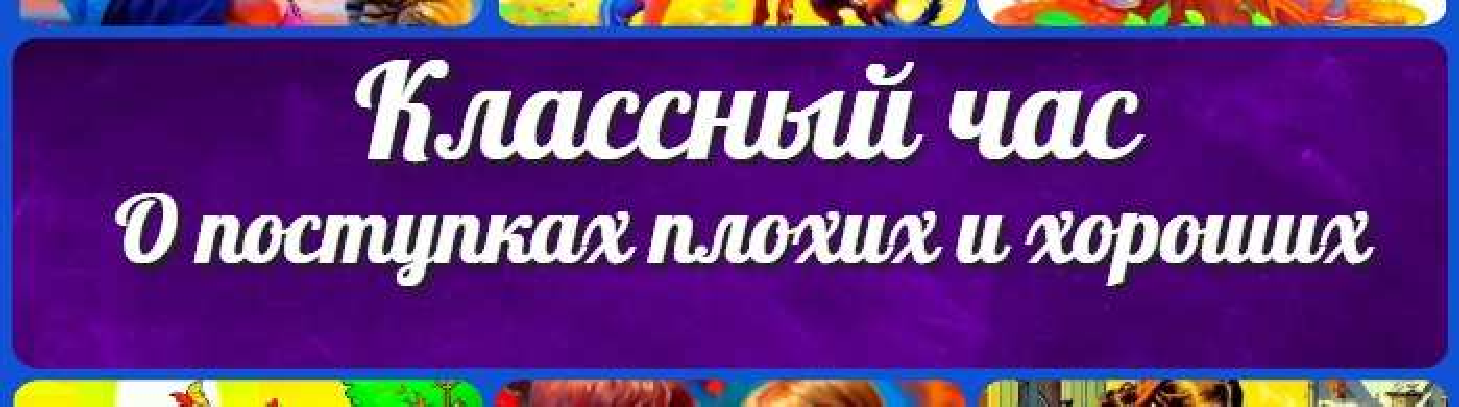 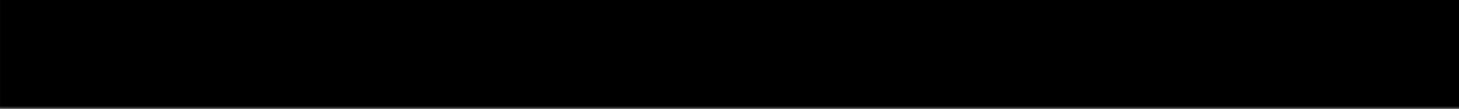 Учиться надо…, чтоб хорошо учиться — классный часВнимание на дороге – ключ к безопасности —классный часО поступках плохих и хороших — классный часАлгебра Английский язык Астрономия Библиотека БиологияГеографиякласскласскласскласскласскласс ГеометрияДиректору и завучу школы ИЗОИнформатика ИсторияКлассный руководителькласскласскласскласскласскласскласс МатематикаМузыка Начальная школа ОБЖОбществознание Право ПсихологияРусская литература Русский язык Технология (Труды) Физика ФизкультураХимия Экология ЭкономикаКопилка учителяСценарии школьных праздников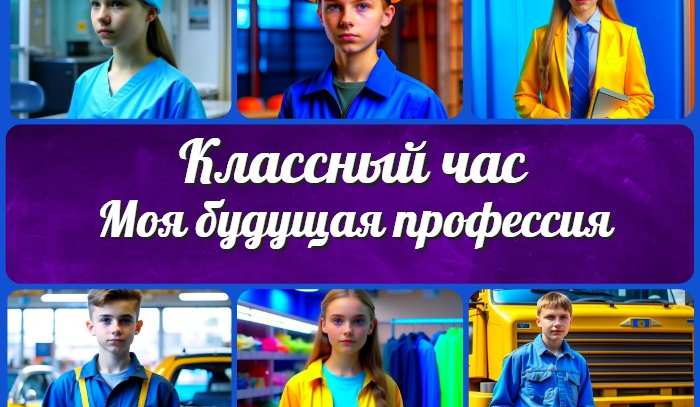 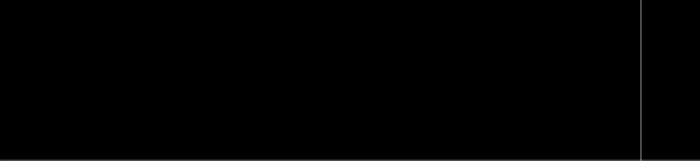 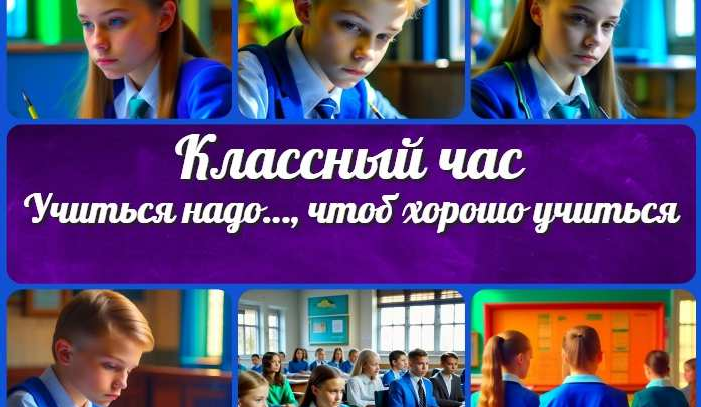 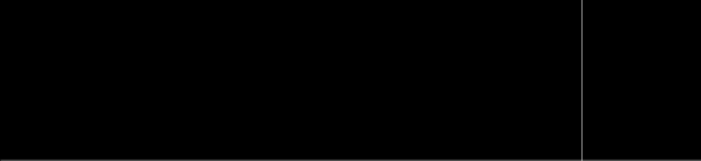 Новые УРОКИ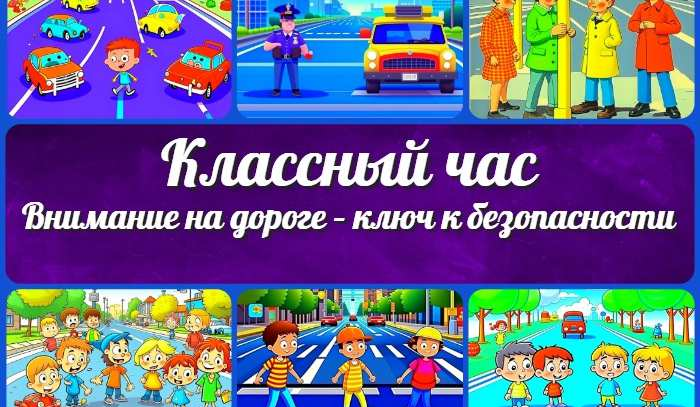 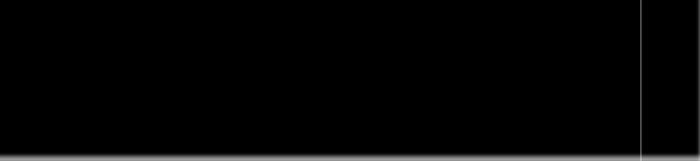 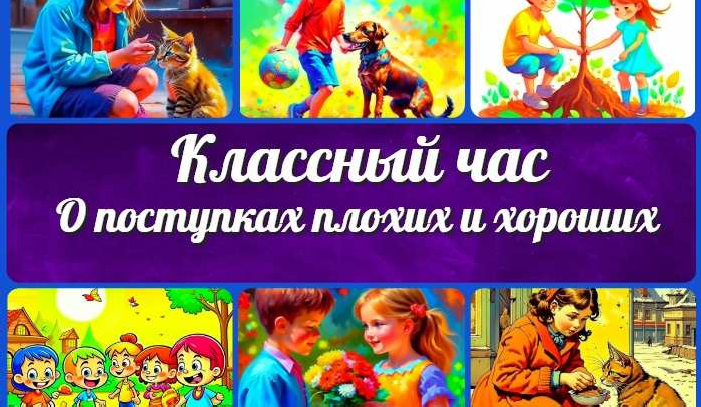 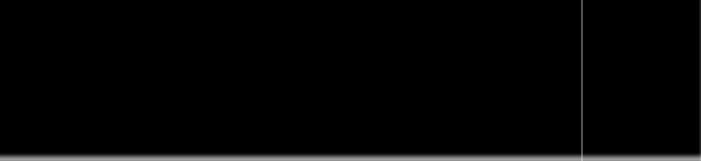 Новый сайт от проекта UROKI.NET. Конспекты уроков, классные часы, сценарии школьных праздников. Всё для учителя - всё бесплатно!Главная	О сайте	Политика конфиденциальности	Условия использования материалов сайтаДобро пожаловать на сайт "Новые уроки" - newUROKI.net, специально созданный для вас, уважаемые учителя, преподаватели, классные руководители, завучи и директора школ! Наш лозунг "Всё для учителя - всё бесплатно!" остается неизменным почти 20 лет! Добавляйте в закладки наш сайт и получите доступ к методической библиотеке конспектов уроков, классных часов, сценариев школьных праздников, разработок, планирования, технологических карт и презентаций. Вместе мы сделаем вашу работу еще более интересной и успешной! Дата открытия: 13.06.2023КОНСПЕКТЫ УРОКОВКонспекты уроков для учителяКонспекты уроков для учителя